Додаток до розпорядження голови облдержадміністрації28.05.2020  №  325Стратегія розвитку туризму та рекреаціїв Рівненській області на період до 2027 рокуЗмістВступВ умовах сьогодення туризм є однією з провідних і найдинамічніших галузей, що  забезпечує сталий розвиток територій та  сприяє максимально швидкому зростанню зайнятості населення за рахунок створення додаткових робочих місць без значних капіталовкладень. У більшості країн світу  туризм акумулює та стимулює розвиток понад 50 галузей економіки. З кожним роком зростає відсоткова частка доходів від туризму в складі ВВП. Феномен успішного управління галуззю лежить у площині ефективності використання ресурсного потенціалу території: природного, історико-культурного, інтелектуального, творчого, фінансового тощо. Інтегрування різнокатегорійних ресурсів задля єдиної туристичної мети можливе лише за умови наявності чіткого стратегічного плану розвитку території. Рівненщина як і будь-яка туристична дестинація не може успішно створювати конкурентоздатний локальний туристичний продукт та просувати його на всеукраїнському та міжнародному туристичному ринках без чіткого стратегічного бачення. Саме тому розроблення Стратегії розвитку туризму та рекреації в Рівненській області на період до 2027 року, що ґрунтуватиметься на  виваженому аналізі території, чітких пріоритетах, зрозумілих короткострокових завданнях та довгострокових цілях є одним з нагальних завдань сьогодення. Вона стане необхідним інструментом не лише для активізації  туристичної діяльності, а й усіх економічних процесів, що нерозривно пов’язані з нею, а також каталізатором якісних суспільно важливих змін. Мета, підстави та методика розроблення Стратегії розвитку туризму та рекреації в Рівненській області на період до 2027 рокуСтратегія розвитку туризму та рекреації в Рівненській області на період до 2027 року (далі – Стратегія) є довгостроковим планом з активізації туристичної діяльності та  посилення туристичної складової в структурі економіки  Рівненщини.Вона є основним орієнтиром для пріоритезації напрямів розвитку, а також для визначення критеріїв відбору і результативності окремих проєктів з метою реалізації стратегічних цілей.Стратегія розроблена відповідно до:Законів України «Про туризм», «Про охорону культурної спадщини», «Про природно-заповідний фонд України», «Про місцеві державні адміністрації», «Про місцеве самоврядування в Україні», «Про державне прогнозування та розроблення програм економічного і соціального розвитку України», «Про стимулювання розвитку регіонів», «Про засади державної регуляторної політики у сфері господарської діяльності»;Указу Президента України від 30 вересня 2019 року № 722/2019                    «Про Цілі сталого розвитку України на період до 2030 року»;Програми діяльності Кабінету Міністрів України, затвердженої постановою Кабінету Міністрів України від 29 вересня 2019 року № 849;постанови Кабінету Міністрів України від 11 листопада 2015 року № 932 «Про затвердження Порядку розроблення регіональних стратегій розвитку і планів заходів з їх реалізації, а також проведення моніторингу та оцінки результативності реалізації зазначених регіональних стратегій і планів заходів»;Стратегії розвитку туризму та курортів на період до 2026 року, схваленої розпорядженням Кабінету Міністрів України від 16 березня 2017 року               № 168-рСтратегії розвитку Рівненської області на період до 2027 року, схваленої розпорядженням голови облдержадміністрації від 28 грудня 2019 року № 1098 та затвердженої рішенням обласної ради від 13 березня 2020 року № 1618;плану на 2021 - 2023 роки із реалізації Стратегії розвитку Рівненської області на період до 2027 року, схваленого розпорядженням голови облдержадміністрації від 14 лютого 2020 року № 77 та затвердженого рішенням обласної ради від 13 березня 2020 року № 1619;Стратегії розвитку туризму Зеленого шляху «Медове коло», схваленої розпорядженням голови облдержадміністрації від 12 квітня 2018 року № 254 та затвердженої рішенням обласної ради від 18 травня 2018 року  № 938.Під час підготовки Стратегії використано матеріали структурних підрозділів облдержадміністрації, територіальних органів міністерств та інших центральних органів виконавчої влади, результати
досліджень науково-дослідних і проєктних установ.При розробленні Стратегії враховано результати реалізації Програми розвитку туризму в Рівненській області на 2016 – 2020 роки, схваленої розпорядженням голови облдержадміністрації від 27 січня 2016 року № 22 та затвердженої рішенням обласної ради від 11 березня 2016 року № 117. Процес розроблення СтратегіїОрганізація роботиЗамовником проєкту Стратегії визначено управління культури і туризму облдержадміністрації, яке здійснювало організаційно-методичне забезпечення. Розробник Стратегії - установа «Агенція регіонального розвитку Рівненської області».Проведення аналізуСтратегію та її структурні компоненти було сформовано на основі:аналізу ресурсного і туристичного потенціалу Рівненської області;SWOT-аналізу;серії стратегічних сесій із залученням представників громад області;тренінгу для представників туристичного активу «Туристичний продукт Рівненщини»;консультацій з представниками органів місцевого самоврядування, суб’єктів туристичної діяльності, провайдерів послуг та громадськості;експертної оцінки членів обласної туристичної ради та компетентних фахівців.Формування стратегічного баченняНа основі комплексного аналізу сформовано стратегічне бачення  - стан туристичної галузі Рівненщини, якого планується досягти в процесі реалізації Стратегії. Саме стратегічне бачення конкретного результату дозволило окреслити стратегічні цілі та шляхи їх досягнення, що лягли в основу операційного плану Стратегії.Операційний план Операційний план Стратегії ґрунтується на визначенні стратегічних та  операційних цілей, окресленні завдань, необхідних для досягнення  результату.Схематична структура одного стратегічного блоку:Громадське обговоренняОблдержадміністрацією проведено громадське обговорення проєкту Стратегії.Проєкт Стратегії було представлено громадськості шляхом публічного оприлюднення на офіційному вебсайті Рівненської обласної державної адміністрації.  Зауваження та пропозиції, надані громадськістю, враховано при доопрацюванні проєкту Стратегії. Аналіз ресурсного та туристичного потенціалу Рівненської областіПриродно-географічні, екологічні, соціальні факториГеографічне розташування. Рівненська область утворена 4 грудня                1939 року та розташована на північному заході України в межах Західно-Поліського регіону. Вона охоплює східні частини Волинського Полісся, Волинської височини та Малого Полісся і західну окраїну Центрального (Житомирського) Полісся. Протяжність області з півночі на південь 215 км, а із заходу на схід – 186 км. Межує на півночі з Білоруссю, на сході з Житомирською, на південному сході з Хмельницькою, на півдні з Тернопільською, на південному заході зі Львівською, на заході з Волинською областями. Характерною ознакою географічного положення області є загальна рівнинність її поверхні при незначному нахилі території з півдня на північ, що позначилося на спрямуванні головних водних артерій, створенні сприятливих умов для формування широких заболочених просторів і відобразилося на характері розселення та веденні господарства.Рельєф та клімат. Рівненщина у геоморфологічному відношенні поділяється на три частини: Полісся, Волинське лесове плато і Мале Полісся, що розташоване на півдні, між Радивиловом і Острогом, де у нього вклинюються відроги Подільської височини з висотами понад 300 м над рівнем моря. За висотою своєї поверхні область поділяється на північну частину, яка розташована в межах Поліської низовини, у тому числі Клесівської рівнини (переважні висоти 140 - 180 м, мінімальна висота 134 м у долині річки Горинь), та південну частину, яка розташована на Волинській височині (переважні висоти 200 - 300 м). Найвищими її ділянками, що піднімаються понад 300 м, є Повчанська височина (до 361 м), Мізоцький кряж (до 342 м), а також Рівненське плато і Гощанське плато. На крайньому півдні в межі області заходять схили Подільської височини, зокрема, Кременецькі гори, де розташована найвища точка Рівненщини – 372 м.Клімат області помірно континентальний: м’яка зима з частими відлигами, тепле, нерідко дощове, літо; середньорічна кількість опадів –                600 – 700 мм.Гідросфера та водні ресурси. Рівненська область багата водними ресурсами, гідрологічно знаходиться в межах трьох артезіанських басейнів підземних вод: Волино-Подільського, Прип’ятського та Українського басейну тріщинних вод. Ресурси підземних вод області оцінюються в                                3602,5 тис. куб. метра на добу. Балансові запаси підземних вод на розвіданих родовищах – 425,6 тис. куб. метра на добу. На території області протікає 171 річка (довжиною понад 10 кілометрів), загальна довжина яких 4459 кілометрів, з них одна велика – Прип’ять, шість середніх (Стир, Іква, Горинь, Случ, Ствига, Льва) та 164 малі річки.                  На території області протікають 18 річок міжобласного та міждержавного значення, всі річки належать до басейну правої притоки Дніпра – Прип’яті.В області нараховується 130 озер різного походження (карстові, заплавні та інші), загальна площа яких становить 33,3 кв. кілометра, сумарний об’єм води – майже 108 млн. куб. метрів. Серед найбільших озер області – Нобель (4,99 кв. кілометра), Біле (4,53 кв. кілометра), Острівське (1,12 кв. кілометра). Розміщено 12 водосховищ загальною площею 3,03 тис. гектарів, сумарним об’ємом води 52,4 млн. куб. метрів. Найбільші водосховища – Хрінницьке (на річці Стир) і Млинівське (на річці Іква). На території області знаходиться             1549 ставків, які займають площу 8,5 тис. гектарів і акумулюють                              91 млн. куб. метрів води. Понад тисячу водойм передано на умовах оренди для рибогосподарських потреб.Показники забезпеченості водними ресурсами в розрахунку на                     1 кв. кілометр та на одного жителя області вищі від середніх по Україні відповідно у 1,3 та 1,9 раза.Ґрунтовий покрив та земельні ресурси. Територія області становить                20,1 тис. кв. кілометрів (3,3 відсотка площі території України), з них: сільськогосподарські угіддя – 930 тис. гектарів (46,4 відсотка), ліси та лісовкриті площі – 803,9 тис. гектарів  (40,1 відсотка), під водою –                    43,3 тис. гектарів (2,2 відсотка), відкриті заболочені землі –  104,9 тис. гектарів (5,2 відсотка), забудовані землі – 58 тис. гектарів (2,9 відсотка), інші землі – 32,6 тис. гектарів (1,6 відсотка).Рослинний покрив та рослинні ресурси. Територія Рівненщини охоплює декілька природних регіонів і розташована на своєрідній межі - екотоні – між Центральною та Східною Європою. Характерною є велика різноманітність рослинного світу. За підрахунками флора області нараховує близько 1600 видів вищих рослин. Область за своїм рослинним покривом належить до Східно-Європейської провінції Європейської широколистяно-лісової зони. У рослинному покриві переважають ліси (більше 30 відсотків площі), 10 відсотків займають луки та 7 - 8 відсотків – болота. Формування флори і рослинного покриву Рівненської області відбувалося у льодовиковий і післяльодовиковий період. На флористичному складі рослинного покриву позначилося також проміжне положення досліджуваної території між Західною та Східною Європою. Тому флора Рівненської області включає і західноєвропейські, і східноєвропейські види. Тут ростуть бореальні, неморальні європейські, степові і монтанні види.Лісові ресурси. Лісовий фонд області становить 803,9 тис. гектарів або  40,1 відсотка території області, що у 2,4 раза вище середнього показника по Україні (16,5 відсотка). Лісові масиви на території області розташовані нерівномірно і знаходяться в основному в північних районах. Тому лісистість в різних районах області коливається від 5,7 відсотка в Гощанському районі до 57,2 відсотка – в Рокитнівському районі. Середня забезпеченість лісом одного жителя області становить 0,89 гектара (у Німеччині – 0,12 гектара, Франції –          0,2 гектара, Італії – 0,12 гектара, Великобританії – 0,03 гектара). Середній вік дерев у лісах Рівненщини – 52 роки.Загальний запас деревостанів – 137,5 млн. куб. метрів, у тому числі хвойних лісових насаджень – 85,8 млн. куб. метрів. Ліси області поділяються на чотири категорії залежно   від  основних  виконуваних  ними  функцій: природоохоронного, наукового, історико-культурного призначення – 78,3 тис. гектарів, рекреаційно-оздоровчі – 66,9 тис. гектарів, захисні – 53,6 тис. гектарів, експлуатаційні – 598,5 тис. гектарів.Тваринний світ та його ресурси. За зоогеографічним положенням територія Рівненщини лежить у межах Західно-Волинського зоогеографічного району Поліського округу бореально-лісової зоогеографічної зони.Тваринний світ Рівненщини характерний для лісової зони. В області налічується 304 види хребетних, у тому числі риб – 84, земноводних – 11, плазунів – 7, гніздових та зимуючих птахів – 186, ссавців – 66 видів.Загалом тваринний світ області мало чим відрізняється від сусідніх областей, розташованих у подібних фізико-географічних умовах, насамперед Волинської та Житомирської. Можна лише говорити про відсутність на Рівненщині окремих поширених на Волині видів хребетних (річковий вугор, мідянка, очеретяна жаба) при одночасному збільшенні деяких видів птахів і ссавців (кам’яний дрізд, мала біла чапля, садовий вовчок, чорний пацюк тощо).Більш яскраво простежуються внутрішньообласні фауністичні відмінності, зумовлені різницею природних комплексів поліської і лісостепової частин області. Полісся характеризується більшим розмаїттям фауни, серед представників якої іноді зустрічаються і рідкісні у сучасній Україні представники хребетних, типові для північних лісових районів Східно-Європейської рівнини (бурий ведмідь, лось, рись, глухар, тетерев, рябчик, бобер тощо). У лісостеповій зоні області зростає чисельність зайців, лисиць, мишовидних гризунів та землериїв, проте видовий склад лісової фауни тут значно бідніший, ніж у лісах Полісся (частіше зустрічаються лише білки, лісові куниці, дещо менше - вовки, дикі кабани та деякі інші тварини). Разом з тим, є чимало видів хребетних, які поширені по всій території області, не маючи певних регіональних ареалів. Серед таких насамперед слід згадати представників орнітофауни - водоплавні, болотні та лучні птахи (качки, кулики, перепілки тощо). Протягом останніх років фауна області, особливо у лісостеповій зоні, зазнала значної антропогенної трансформації, що проявляється головним чином у зменшенні кількісного і видового складу тваринного світу. На окремих природоохоронних локаціях з успіхом здійснюються спроби відновлення природної фауни, і навіть її видового розширення.Природно-заповідні території та об’єкти, екологічна мережа. Для забезпечення екологічно збалансованого розвитку, збереження популяцій видів рослин і тварин в Рівненській області створена та існує мережа природно-заповідного фонду, до якої віднесено 315 територій та об’єктів загальною площею 203,5 тис. га, що становить 10,15 відсотка загальної площі області, в тому числі 28 об’єктів загальнодержавного значення площею 90,3 тис. га і               287 об’єктів місцевого значення площею 113,2 тис. га. Серед них, Рівненський природний заповідник, що є найбільшим в Україні, Національні природні парки «Дермансько-Острозький» та «Нобельський», що в числі найунікальніших.Населення області. В Рівненській області проживає 1159,6 тис. осіб, у тому числі у міських поселеннях 549,6 тис. осіб і сільській місцевості –          607,7 тис. осіб. За чисельністю населення область займає 19 місце в Україні. Питома вага населення області у загальній чисельності населення України становить 2,7 відсотка, в тому числі міського – 1,9 відсотка, сільського –                 4,7 відсотка. Зростання кількості жителів області відбувається внаслідок природного приросту та міграційних процесів. У віковій структурі населення переважають особи віком від 16 до                    59 років (60 відсотків). Крім того, частка людей, старших 60 років, є нижчою від середньоукраїнського показника, а  частка дітей віком до 18 років – значно вищою ніж в середньому по Україні.Рівень безробіття – 2,5 відсотка.Промисловість області. В регіоні працює близько 1700 промислових підприємств різної форми власності, в т.ч. 417 великих та середніх підприємства. Підприємствами промислового комплексу регіону забезпечується виробництво 23 відсотків електроенергії атомними електростанціями України, 70 відсотків –– загальнодержавного обсягу високоякісної фанери, 10,7 відсотка – нетканих матеріалів, 24,4 відсотка – деревостружкових плит необроблених, 12,4 відсотка – цементу, 10,1 відсотка - деревини із сосни уздовж розпиляної чи розколотої. Три склозаводи області, докорінно модернізовані за роки незалежності України, входять до числа найбільших та найсучасніших в Україні. В області діє єдина в державі сірникова фабрика. Провідні галузі промисловості області – виробництво та постачання електроенергії та газу; хімічна промисловість; виробництво будматеріалів і скловиробів; харчова промисловість; виготовлення виробів з деревини; машинобудування. Частка реалізованої промислової продукції Рівненської області в загальному обсязі по Україні становить 1,7 відсотка.Транспортна інфраструктура та зв’язок. Транспортний комплекс – один із найважливіших елементів інфраструктури Рівненської області, який включає автомобільний, залізничний, повітряний транспорт та міський електротранспорт. Область має вдале територіально-географічне розташування із значним транзитним потенціалом.Територію області перетинають транспортні коридори:Критський транспортний коридор № 3 (Краківець – Львів – Рівне – Житомир – Київ);Критський транспортний коридор № 5 (Косини – Чоп – Стрий – Львів – Рівне – Сарни – Мінськ);Європа – Азія (Краківець – Львів – Рівне – Житомир – Київ – Полтава – Харків – Дебальцеве – Ізварине);Балтійське море – Чорне море (Ягодин – Ковель – Луцьк – Тернопіль – Хмельницький – Вінниця – Умань – порти Чорного моря).Мережа автомобільних доріг загального користування Рівненської області становить 5143,2 кілометра, в тому числі з твердим покриттям                5072,7 кілометра (або 98,6 відсотка), із них: дороги державного значення – 2000,9 кілометра; дороги місцевого значення – 3076,5 кілометра.Найбільш важливими для економіки області є магістральні дороги:М06 Е40 (Львів – Рівне – Житомир – Київ) – складова транспортного коридору Європа – Азія та Критського транспортного коридору № 3;М07 Е373 (Київ – Ковель – Ягодин);М19 Е85 (Доманове – Ковель – Чернівці – Мамалига) – складова транспортного коридору Балтійське море – Чорне море; національна автомобільна дорога Н22 (Устилуг – Луцьк – Рівне); регіональні автомагістралі Р05 (Городище – Рівне – Старокостянтинів) та Р76 (КПП «Прикладники» – 3арічне – Дубровиця). Дороги місцевого значення побудовані в основному у 1960 – 1980 роках і лише 26 відсотків з них мають капітальний тип покриття. Автобусна маршрутна мережа області нараховує 90 міських,                      452 приміські та 68 міжміських маршрутів. Для обслуговування внутрішньообласних маршрутів задіяні 952 одиниці транспортних засобів. Регулярним автобусним сполученням охоплено 98,3 відсотка сільських населених пунктів, що є одним із кращих показників серед регіонів держави. В області наявна розвинена мережа автостанцій. Автостанції існують у всіх районах області.Залізничний транспорт забезпечує вантажні та пасажирські перевезення у дальньому сполученні. Експлуатаційна довжина залізничних колій у межах Рівненської області становить 351,3 кілометра, з них електрифіковані             120,9 кілометра (34,4 відсотка загальної довжини). В області найбільш технічно обладнаними є двоколійні електрифіковані лінії на ділянках Красне –  Здолбунів – Рівне – Клевань, на які припадає переважна частина вантажообігу та пасажирських перевезень. Територією області проходять двоколійні електрифіковані залізничні лінії з інтенсивним рухом поїздів: Чоп – Львів – Рівне. Найбільшого навантаження транспортними потоками зазнає залізнична ділянка Здолбунів – Красне, яка працює на межі пропускної спроможності.Одноколійні залізничні лінії, розташовані на дільницях Рівне – Сарни, Сарни – Рокитне-Волинське, Сарни – Удрицьк, навантажені транспортними вантажними потоками, забезпечують транспортні зв’язки області із прилеглими областями. Найбільшим є навантаження залізничної ділянки Сарни – Рокитне-Волинське. Одноколійна залізнична лінія Рівне – Удрицьк є напрямком транспортних потоків, що проходить через україно-білоруський кордон.На території Рівненської області функціонує найдовша у Європі вузькоколійна залізниця Антонівка – Зарічне загальною довжиною                           105,8 кілометра, яка проходить територією радіаційно забруднених Володимирецького і Зарічненського районів, де проживає понад 90 тис. осіб.В області функціонує обласне комунальне підприємство «Міжнародний аеропорт Рівне», що є складним авіатехнічним комплексом, призначеним для приймання, обслуговування та відправлення повітряних суден, забезпечення пасажирських та вантажних авіаційних перевезень. Аеропорт має статус міжнародного, що підтверджено відповідними сертифікатами, а також входить до переліку пунктів пропуску на митному кордоні підакцизних товарів. Складовими частинами ОКП «Міжнародний аеропорт Рівне» є аеродром, придатний для приймання повітряних суден усіх типів цілодобово, аеровокзал та наземні комплекси.Аеропорт розміщений у північно-західній частині України на перетині міжнародних повітряних та автомобільних шляхів, у безпосередній близькості до транспортної розв’язки Київ – Варшава – Чоп, поблизу двох залізничних вузлів. Серед усіх аеропортів на заході України ОКП «Міжнародний аеропорт Рівне» має найбільш вигідне географічне розташування.В області функціонують 5 пунктів пропуску (контролю) автомобільного, залізничного та авіаційного сполучення через державний кордон України:міжнародні пункти пропуску для залізничного сполучення на станціях «Удрицьк» та «Сарни»;міжнародні пункти пропуску для автомобільного сполучення «Городище» та «Прикладники»;міжнародний пункт пропуску для повітряного сполучення «Рівне».Туристичний потенціалДля ефективного розвитку території важливо розуміти особливості розподілу наявних туристичних ресурсів на території області. З цією метою було використано підхід ранжування за інтегральним показником туристичного потенціалу. Інтегральний показник обрахований за науковою методикою в рамках реалізації проєкту Українського культурного фонду «Формування нової моделі культурного простору на прикладі Рівненської області».Ранжування за інтегральним показником туристичного потенціалу адміністративно-територіальних одиниць Рівненської області**поняття «адміністративно-територіальна одиниця» в межах таблиці включає міста, розташовані на їх територіїІсторико-культурна спадщинаРівненщина – регіон з фундаментальним історико-культурним надбанням, що не лише вирізняється унікальністю серед регіонів України, а й є важливою частиною європейської спадщини. Так, в Рівненській області нараховується:8 замків;			    		  		84 пам'ятки  монументального мистецтва; 		1761 пам'ятка  історії;			1088 пам'яток  археології;388 пам'яток  архітектури;1174 культових споруди, серед яких  248 пам’яток архітектури.Крім того, в області нараховується 20 монастирів, у яких зберігаються старовинні, чудотворні і благодатні ікони. Рівненщина  має величезний урбаністичний потенціал – 13 міст, що внесені до списку історичних  населених  місць  України, затвердженого постановою Кабінету Міністрів України від  26 липня 2001 року № 878:Нематеріальна культурна спадщинаРівненщина має багату етнографічну спадщину, що вирізняється унікальністю та є вагомою складовою автентичності регіону. Кулінарні традиції, народні ремесла та вміння, старовинні обряди та звичаї – усе це невід’ємна частина туристичного потенціалу, що нерозривно пов’язана з емоціями та відчуттями і є підґрунтям для успішного сенсорного маркетингу (sensory marketing).  Два елементи – обряд «Водіння куста» та «Бортництво» - внесені до Національного переліку нематеріальної культурної спадщини України. Туристична інфраструктураУспішність регіонального туристичного продукту значною мірою залежить від його інфраструктурного забезпечення, яке сьогодні в області є недостатнім. В області функціонує 84 готелі, 30 баз відпочинку, 45 садиб сільського туризму, 7 туристичних інформаційних офісів.На Рівненщині досить низький показник забезпеченості готелями. При нормі 10 готельних місць на 1 тис. осіб, він становить лише 1,3 готельного місця на 1 тис. осіб. Попри те, що ця проблема є загальнодержавною, в Рівненській області вона набуває гостроти в порівняльному контексті: обласний показник більше ніж удвічі нижчий від середнього по Україні (2,9),  та значно поступається сусіднім Волинській (1,9) та  Тернопільській  (3,2) областям. У малих містах області немає можливості розміщення туристичних груп. Особливо гострою проблема є для найбільш відвідуваних і відомих міст Дубно, Острог, Корець, які внаслідок цього є не туристичними центрами, а лише екскурсійними. Серед об’єктів туристичної інфраструктури, які є унікальними в своєму бізнес-сегменті:Мототрек. Для Рівненщини знаковим видом спорту є спідвей. Він цікавий не лише спортсменам та вболівальникам, а й туристам. Підтримка та розвиток мотоциклетного спорту належить до пріоритетних напрямів роботи. Створений комунальний заклад, функціонує дитяча школа зі спідвею та професійний клуб, який працює зі світовими спортивними організаціями щодо  проведення офіційних міжнародних змагань на Рівненщині. Рівненський авіаційно-спортивний клуб (с. Воронів, Гощанський район). Один з небагатьох клубів в Україні, який продовжує підготовку спортсменів і єдиний у всьому західному регіоні, де збереглися дієві парашутна і планерна ланки. Це один з трьох планерних клубів України, де відбуваються регулярні планерні польоти і чемпіонати країни.Санаторій «Червона калина» (с. Жобрин, Рівненський район). Тут лікують захворювання серцево-судинної системи, органів травлення, нервової системи, органів дихання, опорно-рухового апарату. Використовують понад  170 методів лікування.Кінно-спортивний клуб «Підкова» (с. Козлин, Рівненський район). Один з кращих закладів кінно-спортивного туризму в Україні. Тут є можливість покататися на конях не лише професіоналам, а й новачкам, які можуть пройти курс навчання їзди верхи. Крім того, заклад має хороші умови для сімейного відпочинку.Мисливсько-спортивний комплекс "Сокіл" (с. Суськ, Костопільський район). Комплекс має 8 тис. га мисливських угідь, зариблені ставки та розвинену рекреаційну зону для відпочинку. Полювання, риболовля, стрільба, пейнтбол, верхова їзда, альтанки з мангалами, чудові краєвиди поліського лісу, смачні мисливські страви в кафе «Сокіл», комфортні номери в готелях, дитячий майданчик - відмінні умови для сімейного дозвілля.Готельний комплекс «Тунель кохання». Відкритий у 2018 році та передбачає інфраструктуру для проведення церемоній одруження в найромантичнішому місці світу, яке знаходиться на Рівненщині.Статистика пересувань територією області за даними мобільних операторівПротягом останніх років, центральним органом виконавчої влади в галузі туризму налагоджено співпрацю з мобільними операторами щодо аналізу даних про переміщення абонентів мобільного зв’язку територією України.  Статистика пересувань Рівненщиною така:Необхідно зазначити, що дані мобільних операторів – це переважно статистика транзитних туристів. Однак, саме вона показує можливості розвитку туризму на Рівненщині за рахунок перетворення пасажиропотоку у туристичний потік через створення відповідної туристичної пропозиції.  Найпопулярніші туристичні об’єкти Рівненщини(за даними додатка My Google Business)Визначення пріоритетів Основою стратегічного планування є наукове підґрунтя. Тож, при визначенні пріоритетів враховано результати соціологічних досліджень, які проводилися в Рівненській області протягом останніх років та акцентують проблематику галузі у світлі сучасних тенденцій.   Культурне середовище містУ 2019 році проведено соціологічне дослідження «Сучасний стан та перспективи розвитку культурних просторів у  Рівному, Дубно, Острозі та        смт Гоща».   Опитано 400 респондентів, з яких 46 відсотків чоловіків та 54 відсотки жінок. Вік респондентів від 16 до 75 років.Завдання дослідження:визначити ставлення респондентів до сучасної культурної ситуації в            місті / селищі міського типу;відслідкувати соціальну та культурну активність респондентів;виокремити основні проблеми розвитку сфери культури в місті / селищі міського типу;визначити перспективні напрямки розвитку культурного простору міста / селища міського типу.Результати дослідженняВідповідь на запитання «Як би Ви оцінили культурний  простір міста?»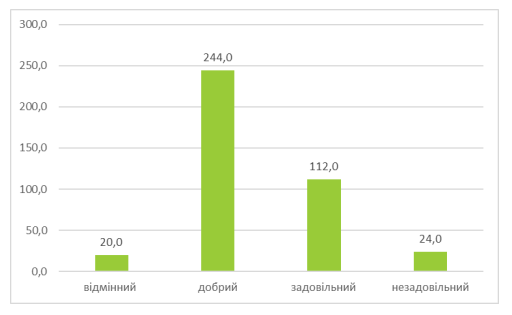 Необхідність розвивати культурний простір визнали 84 відсотки респондентів (336 осіб з 400 опитаних), відповівши ствердно на запитання з цього приводу.Перелік запропонованих респондентами  напрямків з найбільшими  можливостями розвитку (респонденти обирали до 3 варіантів відповідей):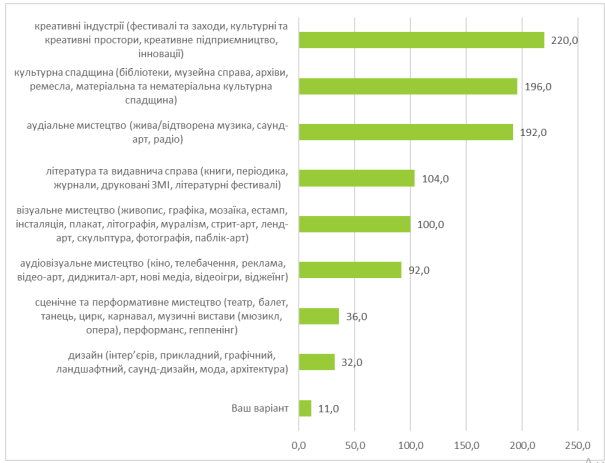 ІнклюзивністьУ 2019 році проведено опитування людей з інвалідністю на предмет рівня адаптованості туристичних послуг до їх потреб. Опитано 59 осіб, з яких                   30 відсотків - люди з порушенням слуху, 46 відсотків - особи з порушенням зору, 18 відсотків - респонденти з порушенням опорно-рухового апарату та                 5 відсотків - люди з інтелектуальними порушеннями та розладами поведінки. За результатами опитування виявлено високу потребу у культурно-туристичних послугах.  39 відсотків опитаних подорожує двічі на рік, а 32 відсотки - щомісяця. Близько 80 відсотків хотіли б подорожувати частіше, ніж вони це роблять сьогодні, але недоступність  фізичного та інформаційного простору та відсутність адаптованих культурних продуктів не дозволяють цього робити.SWOT-матриця Рівненської областіПОРІВНЯЛЬНІ ПЕРЕВАГИВИКЛИКИРИЗИКИАналізуючи SWOT-матрицю, яка дозволяє виявити систему взаємозв’язків між основними «внутрішніми» чинниками та «зовнішніми» факторами впливу, можна  сформулювати порівняльні переваги, виклики і ризики, що є основою для стратегічного вибору. Порівняльні переваги, виклики та можливі ризики для Рівненської областіПорівняльні переваги(визначені в результаті аналізу сильних сторін і можливостей)Серед прогнозованих сприятливих тенденцій виявлено три основні блоки, що суттєво посилюють сильні сторони Рівненщини як туристично-рекреаційної території та прямо впливатимуть на розвиток туризму. Так, одним з визначальних факторів є зміна балансу між виїзним та внутрішнім туризмом на користь внутрішніх подорожей. Уже сьогодні, в умовах пандемії коронавірусу, очевидно, що обмеження зовнішніх туристичних потоків та подорожей  до місць масового відпочинку стимулюватиме стрімке зростання попиту на тематичний туристичний продукт. За таких умов Рівненщина як територія зі значним історико-культурним та рекреаційним надбанням отримує можливість максимально реалізувати наявний потенціал. Для використання цієї можливості важливо запропонувати якісний диверсифікований туристичний продукт, забезпечити розвиток мережі туристичних маршрутів з їх відповідним ознакуванням та облаштуванням до потреб туристів, а також розробити та здійснювати ефективну промоцію регіону. Передбачається подальше розширення фінансових можливостей галузі туризму за рахунок підвищення інтересу міжнародних донорів до проєктів розвитку саме туристичного спрямування. Ця можливість може і повинна бути використана для реалізації унікального потенціалу територіальних громад та малих міст Рівненщини. Міжнародна технічна допомога – це основна передумова для створення нових робочих місць, посилення конкурентного середовища та розвитку компетенцій, що в свою чергу сприятиме підвищенню якості туристичних продуктів.  Для ефективного використання цієї можливості важливо забезпечити навиками проєктного менеджменту та ефективних методик управління як представників територіальних громад, так і управлінців й провайдерів туристичних послуг. Третім важливим фактором є розвиток інновацій та зростання попиту на креативний туристичний продукт. Маючи багату історико-культурну спадщину, контекст якої незмінний (історичний факт, споруда),  Рівненщина гостро потребує нового сучасного методу подачі інформації. Саме інноваційні технології дозволять ревіталізувати історико-культурну спадщину, модернізувати музейні експозиції та сформувати конкурентоздатний імідж області, зокрема у мережі Інтернет. У світлі цієї можливості постає проблематика медіаграмотності туристичних провайдерів та ефективне використання медіаресурсів для просування туристичного продукту області.    Виклики(визначені в результаті аналізу слабких сторін і можливостей)Можливості, що зростають, дозволяють мінімізувати вплив слабких сторін на розвиток туризму на Рівненщині.Так, за рахунок підвищення рівня залучення фінансових ресурсів міжнародних донорських організацій,  можливо значною мірою знизити гостроту проблем незадовільного стану історико-культурних об’єктів,  та каталізувати процеси з покращення якості та розширення асортименту туристичних послуг в регіоні, модернізації туристичних продуктів.Зростання попиту на активний туристичний продукт та підвищення інтересу до природно-заповідних територій мінімізує вплив неякісного дорожнього полотна на туристичну привабливість області. Водночас, ця можливість є передумовою для розвитку сільських територій, які сьогодні є в групі ризику через міграцію працездатного населення.Підвищення рівня міжрегіональної співпраці з сусідніми областями та створення спільних продуктів нівелює брак туристичної інфраструктури. Зменшується зв'язок між відсутністю готелів та рівнем відвідання туристичних об’єктів, оскільки поселення може бути на території однієї області, а ціль подорожі  - в обох. Варто зазначити, що така можливість сприятиме створенню потужних туристичних продуктів, наповненню напрямків туристами, а вже це мотивуватиме підприємницький сектор до створення засобів розміщення на території області та поблизу туристичних дестинацій.Ризики(визначені в результаті аналізу слабких сторін і загроз)Зовнішні фактори (загрози) можуть суттєво загострити проблеми розвитку області, пов’язані із її слабкими сторонами.Так, на слабкі сторони Рівненської області найбільше можуть вплинути політична та економічна нестабільність в Україні та світі, що прямо впливають на рівень життя та туристичні можливості як туристів, так і суб’єктів туристичної діяльності. Неготовність ризикувати, розпочинати нові проєкти, створювати продукти посилюватимуть проблему низької якості туристичних послуг, нестачу висококваліфікованих фахівців туристичного супроводу та обмеженого асортименту туристичних пропозицій.Однією із загроз, що може посилювати слабкі сторони, є відсутність оперативного та ефективного реагування на відтік працездатного населення із сільських територій і кваліфікованих кадрів за кордон.  Оскільки більшість туристично привабливих об’єктів та унікальних ресурсів області розміщені в селах, це може суттєво знизити рівень туристичного обслуговування, а  відтак і конкурентоздатність Рівненщини на ринку туристичних послуг.Цілі та завдання Стратегії розвитку туризму та рекреації в Рівненській області на період до 2027 рокуПЛАН РЕАЛІЗАЦІЇ СТРАТЕГІЇ РОЗВИТКУ ТУРИЗМУ ТА РЕКРЕАЦІЇ В РІВНЕНСЬКІЙ ОБЛАСТІ НА ПЕРІОД ДО 2027 РОКУСтратегічна ціль 1.  Розширення асортименту туристичних продуктівСтратегічна ціль 2. Підвищення потенціалу надавачів туристичних послугСтратегічна ціль 3. Промоція туристичних продуктівНачальник управління культури і туризму адміністрації												Любов РОМАНЮКВСТУП2Мета, підстави та методика розроблення Стратегії розвитку туризму та рекреації в Рівненській області на період до 2027 року3Аналіз ресурсного та туристичного потенціалу Рівненської області6Аналіз сильних сторін, можливостей розвитку, слабких сторін та загроз розвитку Рівненської області (SWOT-аналіз)19Цілі та завдання Стратегії розвитку туризму та рекреації в Рівненській області на період до 2027 року24План реалізації Стратегії розвитку туризму та рекреації в Рівненській області на період до 2027 року25Адміністративно-територіальна одиницяМісця в рейтингу за показникамиМісця в рейтингу за показникамиМісця в рейтингу за показникамиМісця в рейтингу за показникамиАдміністративно-територіальна одиницяІсторико-культурні ресурсиІнфраструктурні ресурсиПриродні ресурсиЗагальне місце в рейтингуБерезнівський район111245Володимирецький район6797Гощанський район1381115Демидівський район831313Дубенський район22154Дубровицький район1614714Зарічненський район41512Здолбунівський район1051212Корецький район71388Костопільський район1291416Млинівський район91669Острозький район16103Радивилівський район341610Рівненський район5121Рокитнівський район151136Сарненський район1410511м. Рівне1283 рікм. Березне1584 ріксмт Володимирець1570 ріксмт Гоща1152 рікм. Дубно1099 рікм. Дубровиця1005 ріксмт Клевань1458 рікм. Корець1150 ріксмт Мізоч1322 ріксмт МлинівXVI століттям. Острог1100 рікм. Радивилів1564 ріксмт Степань1292 рікВ'ЇЗД ІНОЗЕМНИХ АБОНЕНТІВ МОБІЛЬНОГО ЗВ’ЯЗКУ ДО РІВНЕНСЬКОЇ ОБЛАСТІ за 2018 рікВ'ЇЗД ІНОЗЕМНИХ АБОНЕНТІВ МОБІЛЬНОГО ЗВ’ЯЗКУ ДО РІВНЕНСЬКОЇ ОБЛАСТІ за 2018 рікРівненська областьвсього: 504 627ТОП 10 країнТОП 10 країн1Польща1645052Росія908693Білорусь338994Швеція290505Естонія283036Німеччина210477Нідерланди192248Чехія171309Угорщина1330810США10225ВІДВІДАННЯ ВІТЧИЗНЯНИМИ АБОНЕНТАМИ МОБІЛЬНОГО ЗВ’ЯЗКУ РІВНЕНСЬКОЇ ОБЛАСТІ за 2018 рікВІДВІДАННЯ ВІТЧИЗНЯНИМИ АБОНЕНТАМИ МОБІЛЬНОГО ЗВ’ЯЗКУ РІВНЕНСЬКОЇ ОБЛАСТІ за 2018 рікРівненська областьвсього: 2 749 7961Київська6575122Волинська5244163Львівська3475464Житомирська2743015Хмельницька2359796Тернопільська2178527Одеська552158Закарпатська504649Вінницька4718110Івано-Франківська42623Об’єктПрямий пошукПерегляд на картахВсього переглядівЗапити маршрутівТунель кохання80 222145 655160 23011 026Тараканівський форт64 285150 476153 3017 221Музей бурштину38 150119 713121 171294Рівненський обласний краєзнавчий музей18 39957 45558 44696Клеванський замок11 75744 52547 105618Музей книги та друкарства5 71621 28421 63567Руїни замку князів Корецьких4 74124 57127 227303Губківський замок4 47617 74419 529427Корецький монастир2 7427 7549 698272Садиба Валевських2 25315 08615 30079Татарська вежа1 8539 0859 14429Новомалинський замок1 45514 52916 072138Костел Благовіщення7082 6322 69118Костел Святого Антонія5213 4723 62710Миколаївська церква5081 7131 7534Культурно-археологічний центр «Пересопниця»4174 1674 31335Церква святих Кузьми й Дем’яна3461 0551 0770Березнівський дендропарк3352 4112 70426Козацький редут2843 1193 20715ДАНІпро надходження в 2019 році окремих платежів до місцевих бюджетівРівненської області Сплата туристичного збору за 2019 рікВсього: 1375,2 тис. гривень, з яких 1199,3 тис. гривень - містами та районами176 тис. гривень – об’єднаними територіальними громадамиВідсутня сплата туристичного зборуТериторіальна одиницяКількість населенняВідсотокВсьогоЗапланованоЗапланованоФактичноФактичноТериторіальна одиницяКількість населенняВідсотокВсього46 відсотківчол54 відсоткижін46 відсотків чол54 відсотки жінРівне249,4808032014717314713Дубно38,040135224282428Острог15,670520911911Гоща5,350284444Всього308,540100400184216184216Сильні сторониМожливості1. Розвинена система транспортного сполучення між населеними пунктами1. Розширення повноважень ОТГ в управлінні власними туристичними територіями2. Наявність діючого міжнародного аеропорту та одного з найбільших в Україні залізничних вузлів2. Підвищення інтересу міжнародних донорів до туристичної галузі, креативних індустрій та розвитку культури, збільшення кількості програм підтримки та обсягів фінансування3. Наявність значного природного потенціалу: найвищі в Україні показники залісненості та заповідності території3. Проходження через Рівненщину міжнародного культурного шляху Ради Європи «Via Regia»4. Значний історико-культурний потенціал, що включає ключові елементи української ідентичності та елементи, що є частиною світової культурної спадщини4. Зміна балансу між виїзним та внутрішнім туризмом на користь внутрішніх подорожей. Пандемія коронавірусу в найближчі роки обмежуватиме туристичні потоки до місць масового відпочинку5. Наявність унікальних елементів, що сприяють впізнаваності: поліський спів, кулінарні традиції, ремесла (бортництво та ткацтво), обряди (Водіння куста)5. Сусідні туристичні центри – Київ, Львів – стають перенасичені туристами, Рівненщина набуває статусу рівносильної альтернативи з помірним навантаженням6. Вагома сакральна спадщина (унікальна дерев’яна архітектура, 15 монастирів, чудотворні ікони та благодатні місця)6. Зростання попиту на креативний туристичний продукт, що сприяє розширенню сфери діяльності підприємницького сектору та створенню додаткових можливостей для самореалізації особистості7. Наявність єдиних в Україні родовищ бурштину та унікальних покладів базальту7. Підвищення рівня міжрегіональної співпраці та тенденція до об’єднання айдентики регіонів у потужні диверсифіковані всеукраїнські продукти8. Значна кількість «туристичних магнітів» (Тунель кохання, Тараканівський форт, діюча найдовша в Європі вузькоколійна залізниця Антонівка - Зарічне тощо)8. Розвиток інновацій, що дозволяє розширити територію маркетингового впливу9. Наявність та різноплановість подієвих заходів (активний туризм, мистецькі проєкти, фестивалі, акції тощо)9. Підвищення інтересу до заповідних територій як об’єктів екологічного туризму та змістовної рекреації10. Потужна велоспільнота10. Зростаюча потреба в якісному продукті активного туризмуСлабкі сторониМожливості1. Негативний імідж північних районів області, пов’язаний з катастрофою на Чорнобильській атомній електростанції1. Розширення повноважень ОТГ в управлінні власними туристичними територіями2. Недостатній рівень розвитку об’єктів туристичної інфраструктури, зокрема готелів для розміщення туристичних груп2. Підвищення інтересу міжнародних донорів до туристичної галузі, креативних індустрій та розвитку культури, збільшення кількості програм підтримки та обсягів фінансування3. Низький рівень володіння іноземними мовами серед гідів та неможливість проведення якісних екскурсій для іноземців3. Проходження через Рівненщину міжнародного культурного шляху Ради Європи «Via Regia»4. Порівняно невисока якість та недостатній асортимент туристичних послуг в регіоні4. Зміна балансу між виїзним та внутрішнім туризмом на користь внутрішніх подорожей. Пандемія коронавірусу в найближчі роки обмежуватиме туристичні потоки до місць масового відпочинку5. Низький рівень адаптованості туристичних об’єктів та продуктів до потреб людей з інвалідністю5. Сусідні туристичні центри – Київ, Львів – стають перенасичені туристами, Рівненщина набуває статусу рівносильної альтернативи з помірним навантаженням6. Низький рівень активності туристичних операторів, незацікавленість у створенні та продажі локального туристичного продукту6. Зростання попиту на креативний туристичний продукт, що сприяє розширенню сфери діяльності підприємницького сектору, та створенню додаткових можливостей для самореалізації особистості7. Аварійний чи напівзруйнований стан важливих туристичних об’єктів7. Підвищення рівня міжрегіональної співпраці та тенденція об’єднання айдентики регіонів у потужні диверсифіковані всеукраїнські продукти8. Поганий стан доріг за напрямками основних та потенційно цікавих туристичних маршрутів 8. Розвиток інновацій, що дозволяє розширити територію маркетингового впливу9. Несучасна музейна мережа: експозиції та подача інформації не відповідають ні вимогам часу, ані потребам відвідувачів 9. Підвищення інтересу до заповідних територій як об’єктів екологічного туризму та змістовної рекреації10. Туристичні провайдери не володіють достатніми навиками ефективного просування з використанням медіаінструментів10. Зростаюча потреба в якісному продукті активного туризму11. Низький рівень придорожньої туристичної інфраструктури12. Необлаштованість активних туристичних маршрутів13. Недостатнє ознакування туристичних об’єктівСлабкі сторониЗагрози1. Негативний імідж північних районів області, пов’язаний з катастрофою на Чорнобильській атомній електростанції1. Політична нестабільність в країні2. Недостатній рівень розвитку об’єктів туристичної інфраструктури, зокрема готелів для розміщення туристичних груп 2. Скорочення попиту на туристичні послуги, повязане з економічною  кризою.3. Низький рівень володіння іноземними мовами серед гідів та неможливість проведення якісних екскурсій для іноземців3. Відсутність загальнодержавних механізмів з урегулювання питань концесії, неможливість відновлення та збереження пам’яток історії, культури та архітектури4. Порівняно невисока якість та недостатній асортимент туристичних послуг в регіоні4. Через трудову міграцію зменшується кількість активних мешканців сільських територій, потенційно здатних розвивати сільський туризм5. Низький рівень адаптованості туристичних об’єктів та продуктів до потреб людей з інвалідністю5. Поява нових технологічних вимог з боку користувачів до якості регіонального туристичного продукту6. Низький рівень активності туристичних операторів, незацікавленість у створенні та продажі локального туристичного продукту6. Неефективна система мотивації молоді, провайдерів послуг, туроператорів щодо розвитку та просування місцевого продукту, удосконалення підходів, підвищення компетентності7. Аварійний чи напівзруйнований стан важливих туристичних об’єктів8. Поганий стан доріг за напрямками основних та потенційно цікавих туристичних маршрутів 9. Несучасна музейна мережа: експозиції та подача інформації не відповідають ні вимогам часу, ані потребам відвідувачів10. Туристичні провайдери не володіють достатніми навиками ефективного просування з використанням медіаінструментів11. Низький рівень придорожньої туристичної інфраструктури12. Необлаштованість активних туристичних маршрутів13. Недостатнє ознакування туристичних об’єктівСтратегічні ціліОпераційні ціліЗавдання1. Розширення асортименту туристичних продуктів1.1. Стимулювання створення нових туристичних продуктів1.1.1. Проведення конкурсу серед органів місцевого самоврядування на створення нових туристичних продуктів (в рамках обласного конкурсу проєктів)1.1.2. Оголошення конкурсу серед фізичних осіб на започаткування надання послуг сільського зеленого туризму або туризму вихідного дня1.1.3. Супровід переможців конкурсів у процесі створення нових туристичних продуктів1.1.4. Проведення 52 тематичних сімейних вікендів у місті Рівне та його околицях1. Розширення асортименту туристичних продуктів1.2. Покращення рекреаційної інфраструктури поблизу діючих туристичних об’єктів1.2.1. Обстеження діючих туристичних об’єктів, визначення їх пріоритетності1.2.2. Виготовлення проєктної документації1.2.3. Проведення ремонтно-будівельних робіт для облаштування зон відпочинку поблизу діючих туристичних об’єктів1. Розширення асортименту туристичних продуктів1.3. Ознакування наявних туристичних продуктів та дестинацій1.3.1. Обстеження наявних туристичних продуктів та дестинацій, визначення їх пріоритетності1.3.2. Виготовлення проєктної документації1.3.3. Проведення робіт з маркування, встановлення вказівників, знаків, інфостендів2. Підвищення потенціалу надавачів туристичних послуг2.1. Активізація комунікації між учасниками ринку туристичних послуг2.1.1. Проведення систематичних онлайн-форумів для обговорення актуальних питань у сфері туризму 2.1.2. Організація виїздів з метою обміну досвідом для надавачів туристичних послуг2.1.3. Проведення щорічних спеціалізованих комунікаційних заходів (можливо, у поєднанні з іншими формами масових комунікаційних заходів)2. Підвищення потенціалу надавачів туристичних послуг2.2. Навчання надавачів туристичних послуг2.2.1. Проведення для діючих та потенційних  надавачів туристичних послуг вебінарів та семінарів на теми: проєктний менеджмент, підприємництво в туризмі, сільський туризм, курси для гідів, діяльність туристичних інформаційних офісів, маркетинг, медіаграмотність,  комунікації тощо3. Промоція туристичних продуктів3.1. Промоція туристичного потенціалу області під час спеціалізованих заходів3.1.1. Проведення щорічних фестивалів3.1.2. Представлення області у національних та міжнародних виставкових заходах3. Промоція туристичних продуктів3.2. Поширення інформації про туристичні об’єкти і послуги Рівненщини у мережі Інтернет, створення якісного контенту3.2.1. Оцифрування інформації про туристичні об’єкти та об’єкти туристичної інфраструктури3.2.2. Виготовлення презентаційних відеоматеріалів українською, польською, англійською мовами3.2.3. Створення та підтримка туристичного сайту 3.2.4. Розміщення та популяризація в мережі Інтернет інформації про туристичні об’єкти та об’єкти туристичної інфраструктури3. Промоція туристичних продуктів3.3. Створення промоційної продукції3.3.1. Розроблення нового пакету туристичного брендування Рівненщини, активне впровадження3.3.2. Виготовлення рекламно-інформаційної та сувенірної продукції№Назва завданняКоординатор(відповідальний виконавець)Партнери (виконавці)Термін (тривалість реалізації)Джерела фінансуванняКритерії виконанняОпераційна ціль 1.1. Стимулювання створення нових туристичних продуктівОпераційна ціль 1.1. Стимулювання створення нових туристичних продуктівОпераційна ціль 1.1. Стимулювання створення нових туристичних продуктівОпераційна ціль 1.1. Стимулювання створення нових туристичних продуктівОпераційна ціль 1.1. Стимулювання створення нових туристичних продуктівОпераційна ціль 1.1. Стимулювання створення нових туристичних продуктівОпераційна ціль 1.1. Стимулювання створення нових туристичних продуктівОпераційна ціль 1.1. Стимулювання створення нових туристичних продуктів1.1.1Проведення конкурсу серед органів місцевого самоврядування на створення нових туристичних продуктів (в рамках обласного конкурсу проєктів)Управління культури і туризму облдержадміністраціїДепартамент економічного розвитку і торгівлі облдержадміністрації,  органи місцевого самоврядуванняЩорокуОбласний бюджет,місцеві бюджетиОголошено та проведено обласний конкурс проєктів;проєкти-переможці профінансовані та реалізовані 1.1.2Оголошення конкурсу серед фізичних осіб на започаткування надання послуг сільського зеленого туризму або туризму вихідного дняУправління культури і туризму облдержадміністраціїОргани місцевого самоврядуванняЩорокуОбласний бюджет,місцеві бюджетиРозроблено Положення про проведення конкурсу;створено конкурсну комісію з відбору переможців;оголошено та проведено конкурс;надано підтримку визначеній категорії надавачів послуг1.1.3Супровід переможців конкурсів у процесі створення нових туристичних продуктівУправління культури і туризму облдержадміністраціїОргани місцевого самоврядуванняПротягом року, постійноОбласний бюджет,місцеві бюджетиПроведено інформаційні зустрічі та консультації з суб’єктами туристичної діяльності;надано практичну допомогу з розроблення туристичних продуктів;забезпечено сприяння в пошуку фінансування для запуску туристичних продуктів на ринок туристичних послуг;забезпечено маркетингову підтримку створених туристичних продуктів1.1.4Проведення 52 тематичних сімейних вікендів у місті Рівне та його околицяхУправління культури і туризму облдержадміністраціїОргани місцевого самоврядування, провайдери туристичних, культурних, рекреаційних послуг, суб’єкти підприємницької діяльності, громадські організаціїЩорокуОбласний бюджет,місцеві бюджети, приватні інвестиції, грантові коштиВизначено перелік локацій та туристичних продуктів - учасників;сформовано план-графік проведення тематичних вікендів;проведено 52 тематичні вікендиОпераційна ціль 1.2. Покращення рекреаційної інфраструктури поблизу діючих туристичних об’єктівОпераційна ціль 1.2. Покращення рекреаційної інфраструктури поблизу діючих туристичних об’єктівОпераційна ціль 1.2. Покращення рекреаційної інфраструктури поблизу діючих туристичних об’єктівОпераційна ціль 1.2. Покращення рекреаційної інфраструктури поблизу діючих туристичних об’єктівОпераційна ціль 1.2. Покращення рекреаційної інфраструктури поблизу діючих туристичних об’єктівОпераційна ціль 1.2. Покращення рекреаційної інфраструктури поблизу діючих туристичних об’єктівОпераційна ціль 1.2. Покращення рекреаційної інфраструктури поблизу діючих туристичних об’єктівОпераційна ціль 1.2. Покращення рекреаційної інфраструктури поблизу діючих туристичних об’єктів1.2.1Обстеження діючих туристичних об’єктів, визначення їх пріоритетностіУправління культури і туризму облдержадміністраціїОргани місцевого самоврядування, провайдери  туристичних, культурних, рекреаційних послугЩорокуОбласний бюджет,місцеві бюджетиПроведено виїзди до туристичних локацій області;на основі оглядів сформовано перелік пріоритетних об’єктів для розвитку в поточному році 1.2.2Виготовлення проєктної документаціїУправління культури і туризму облдержадміністраціїОргани місцевого самоврядування, провайдери  туристичних, культурних, рекреаційних послугЗа потребиОбласний бюджет,місцеві бюджети, приватні інвестиції, грантові коштиЗа необхідності ремонтно-реставраційних чи будівельних робіт забезпечено виготовлення проєктно-кошторисної документації1.2.3Проведення ремонтно-будівельних робіт для облаштування зон відпочинку поблизу діючих туристичних об’єктівУправління культури і туризму облдержадміністраціїОргани місцевого самоврядування, провайдери  туристичних, культурних, рекреаційних послугЩорокуОбласний бюджет,місцеві бюджети, приватні інвестиції, грантові коштиПроведено ремонтно-будівельні роботи;облаштовано зони відпочинку поблизу туристичних об’єктівОпераційна ціль 1.3. Ознакування наявних туристичних продуктів та дестинаційОпераційна ціль 1.3. Ознакування наявних туристичних продуктів та дестинаційОпераційна ціль 1.3. Ознакування наявних туристичних продуктів та дестинаційОпераційна ціль 1.3. Ознакування наявних туристичних продуктів та дестинаційОпераційна ціль 1.3. Ознакування наявних туристичних продуктів та дестинаційОпераційна ціль 1.3. Ознакування наявних туристичних продуктів та дестинаційОпераційна ціль 1.3. Ознакування наявних туристичних продуктів та дестинаційОпераційна ціль 1.3. Ознакування наявних туристичних продуктів та дестинацій1.3.1Обстеження наявних туристичних продуктів та дестинацій, визначення їх пріоритетностіУправління культури і туризму облдержадміністраціїОргани місцевого самоврядування, провайдери  туристичних, культурних, рекреаційних послугЩорокуОбласний бюджет,місцеві бюджетиПроведено обстеження  туристичних продуктів та дестинацій області;на основі обстежень сформовано перелік пріоритетних об’єктів для розвитку в поточному році1.3.2Виготовлення проєктної документаціїУправління культури і туризму облдержадміністраціїОргани місцевого самоврядування, провайдери  туристичних, культурних, рекреаційних послугЩорокуОбласний бюджет,місцеві бюджети, приватні інвестиції, грантові коштиЗа необхідності ремонтно-реставраційних чи будівельних робіт забезпечено виготовлення проєктно-кошторисної документації1.3.3Проведення робіт з маркування, встановлення вказівників, знаків, інфостендівУправління культури і туризму облдержадміністраціїДепартамент з питань будівництва та архітектури облдержадміністрації, Служба автомобільних доріг у Рівненській області, органи місцевого самоврядування, провайдери  туристичних, культурних, рекреаційних послугЩорокуОбласний бюджет,місцеві бюджети, приватні інвестиції, грантові коштиРозроблено перелік об’єктів, до яких необхідно встановити вказівники, знаки, інфостенди в поточному році;здійснено розподіл обов’язків відповідно до повноважень та компетенцій;встановлено вказівники, знаки, інфостенди згідно з визначеним переліком№Назва завданняКоординатор(відповідальний виконавець)Партнери (виконавці)Термін (тривалість реалізації)Джерела фінансуванняКритерії виконанняОпераційна ціль 2.1. Активізація комунікації між учасниками ринку туристичних послугОпераційна ціль 2.1. Активізація комунікації між учасниками ринку туристичних послугОпераційна ціль 2.1. Активізація комунікації між учасниками ринку туристичних послугОпераційна ціль 2.1. Активізація комунікації між учасниками ринку туристичних послугОпераційна ціль 2.1. Активізація комунікації між учасниками ринку туристичних послугОпераційна ціль 2.1. Активізація комунікації між учасниками ринку туристичних послугОпераційна ціль 2.1. Активізація комунікації між учасниками ринку туристичних послуг2.1.1Проведення систематичних онлайн-форумів для обговорення актуальних питань у сфері туризму Управління культури і туризму облдержадміністраціїОргани місцевого самоврядування, суб’єкти підприємницької діяльності, громадські організаціїЩорокуОбласний бюджет,місцеві бюджети, приватні інвестиції, грантові коштиВизначено тематику та пріоритезовані актуальні питання для розгляду;складено графік проведення онлайн-форумів в поточному році;проведено онлайн-форуми згідно з планом-графіком2.1.2Організація виїздів з метою обміну досвідом для надавачів туристичних послугУправління культури і туризму облдержадміністраціїОргани місцевого самоврядування, провайдери  туристичних, культурних, рекреаційних послуг, суб’єкти підприємницької діяльності, громадські організаціїЩорокуОбласний бюджет,місцеві бюджети, приватні інвестиції, грантові коштиВизначено пріоритетні категорії надавачів послуг для обміну досвідом в поточному році;визначено партнерські регіони (установи, організації), що готові презентувати кращий досвід;проведено виїзди з обміну досвідом2.1.3Проведення щорічних спеціалізованих комунікаційних заходів (можливо, у поєднанні з іншими формами масових комунікаційних заходів)Управління культури і туризму облдержадміністраціїОргани місцевого самоврядування, провайдери  туристичних, культурних, рекреаційних послуг, суб’єкти підприємницької діяльності, громадські організаціїЩорокуОбласний бюджет,місцеві бюджети, приватні інвестиції, грантові коштиЗабезпечено систематичне проведення комунікаційних заходів протягом року  Операційна ціль 2.2. Навчання надавачів туристичних послугОпераційна ціль 2.2. Навчання надавачів туристичних послугОпераційна ціль 2.2. Навчання надавачів туристичних послугОпераційна ціль 2.2. Навчання надавачів туристичних послугОпераційна ціль 2.2. Навчання надавачів туристичних послугОпераційна ціль 2.2. Навчання надавачів туристичних послугОпераційна ціль 2.2. Навчання надавачів туристичних послуг2.2.1Проведення для діючих та потенційних  надавачів туристичних послуг вебінарів та семінарів на теми: проєктний менеджмент, підприємництво в туризмі, сільський туризм, курси для гідів, діяльність туристичних інформаційних офісів, маркетинг, медіаграмотність,  комунікації тощоУправління культури і туризму облдержадміністраціїОргани місцевого самоврядування, суб’єкти підприємницької діяльності, громадські організаціїЩорокуОбласний бюджет,місцеві бюджети, приватні інвестиції, грантові коштиВизначено тематику вебінарів та семінарів;відібрано категорії учасників;розроблено план-графік вебінарів та семінарів обрано (створено) платформу для проведення онлайн сесій;забезпечено проведення тематичних вебінарів та семінарів№Назва завданняКоординатор(відповідальний виконавець)Партнери (виконавці)Термін (тривалість реалізації)Джерела фінансуванняКритерії виконанняОпераційна ціль 3.1. Промоція туристичного потенціалу області під час спеціалізованих заходівОпераційна ціль 3.1. Промоція туристичного потенціалу області під час спеціалізованих заходівОпераційна ціль 3.1. Промоція туристичного потенціалу області під час спеціалізованих заходівОпераційна ціль 3.1. Промоція туристичного потенціалу області під час спеціалізованих заходівОпераційна ціль 3.1. Промоція туристичного потенціалу області під час спеціалізованих заходівОпераційна ціль 3.1. Промоція туристичного потенціалу області під час спеціалізованих заходівОпераційна ціль 3.1. Промоція туристичного потенціалу області під час спеціалізованих заходівОпераційна ціль 3.1. Промоція туристичного потенціалу області під час спеціалізованих заходів3.1.1Проведення щорічних фестивалівУправління культури і туризму облдержадміністраціїОргани місцевого самоврядування,  провайдери туристичних, культурних та рекреаційних послуг, суб’єкти підприємницької діяльності, громадські організаціїЩорокуОбласний бюджет,місцеві бюджети, приватні інвестиції, грантові коштиПроаналізовані фестивальні події та заходи, що проводяться в області;проведені зустрічі з організаторами  подій для формування єдиного календаря подій, модифікації концепцій подій тощо;забезпечено підтримку пріоритетних для області фестивалів;надане сприяння у започаткуванні нових перспективних фестивалів3.1.2Представлення області у національних та міжнародних виставкових заходахУправління культури і туризму облдержадміністраціїОргани місцевого самоврядування,  провайдери туристичних, культурних та рекреаційних послуг, суб’єкти підприємницької діяльності, громадські організаціїЩорокуОбласний бюджет,місцеві бюджети, приватні інвестиції, грантові коштиВизначений перелік виставкових заходів, важливих для просування Рівненщини на ринку туристичних послуг;розроблено концепцію представлення туристичного потенціалу;представлено туристичний потенціал в рамках національних та міжнародних виставкових заходівОпераційна ціль 3.2. Поширення інформації про туристичні об’єкти і послуги у мережі Інтернет, створення якісного контенту Операційна ціль 3.2. Поширення інформації про туристичні об’єкти і послуги у мережі Інтернет, створення якісного контенту Операційна ціль 3.2. Поширення інформації про туристичні об’єкти і послуги у мережі Інтернет, створення якісного контенту Операційна ціль 3.2. Поширення інформації про туристичні об’єкти і послуги у мережі Інтернет, створення якісного контенту Операційна ціль 3.2. Поширення інформації про туристичні об’єкти і послуги у мережі Інтернет, створення якісного контенту Операційна ціль 3.2. Поширення інформації про туристичні об’єкти і послуги у мережі Інтернет, створення якісного контенту Операційна ціль 3.2. Поширення інформації про туристичні об’єкти і послуги у мережі Інтернет, створення якісного контенту Операційна ціль 3.2. Поширення інформації про туристичні об’єкти і послуги у мережі Інтернет, створення якісного контенту 3.2.1Оцифрування інформації про туристичні об’єкти та об’єкти туристичної інфраструктуриУправління культури і туризму облдержадміністраціїОргани місцевого самоврядування,  провайдери туристичних, культурних та рекреаційних послуг, суб’єкти підприємницької діяльності, громадські організаціїЩорокуОбласний бюджет,місцеві бюджети, приватні інвестиції, грантові коштиВизначено туристичні об’єкти та об’єкти туристичної інфраструктури, які потрібно оцифрувати;складено графік виїздів з метою оцифрування;проведено оцифрування об’єктів;забезпечено інтегрування оцифрованих даних до системи Google, розміщення їх на туристичному сайті3.2.2Виготовлення презентаційних відеоматеріалів українською, польською, англійською мовамиУправління культури і туризму облдержадміністраціїОргани місцевого самоврядування,  провайдери туристичних, культурних та рекреаційних послуг, суб’єкти підприємницької діяльності, громадські організації2021 - 2022Обласний бюджет,місцеві бюджети, приватні інвестиції, грантові коштиРозроблено концепцію відеоролику;здійснено підготовку тексту та відеоряду;здійснено переклад відеоролику польською та англійською мовами;виготовлено відеоролик3.2.3Створення та підтримка туристичного сайтуУправління культури і туризму облдержадміністраціїОргани місцевого самоврядування,  провайдери туристичних, культурних та рекреаційних послуг, суб’єкти підприємницької діяльності, громадські організаціїПостійноОбласний бюджет,місцеві бюджети, приватні інвестиції, грантові коштиСтворений туристичний сайт;забезпечено його систематичне наповнення інформацією про актуальні туристичні пропозиції області3.2.4Розміщення та популяризація в мережі Інтернет інформації про туристичні об’єкти та об’єкти туристичної інфраструктуриУправління культури і туризму облдержадміністраціїОргани місцевого самоврядування,  провайдери туристичних, культурних та рекреаційних послуг, суб’єкти підприємницької діяльності, громадські організаціїПостійноОбласний бюджет,місцеві бюджети, приватні інвестиції, грантові коштиЗабезпечено підготовку та публікацію якісного інформаційного контенту про туристичні об’єкти та об’єкти туристичної інфраструктури відповідно до маркетингової стратегії областіОпераційна ціль 3.3. Створення промоційної продукціїОпераційна ціль 3.3. Створення промоційної продукціїОпераційна ціль 3.3. Створення промоційної продукціїОпераційна ціль 3.3. Створення промоційної продукціїОпераційна ціль 3.3. Створення промоційної продукціїОпераційна ціль 3.3. Створення промоційної продукціїОпераційна ціль 3.3. Створення промоційної продукціїОпераційна ціль 3.3. Створення промоційної продукції3.3.1Розроблення нового пакету туристичного брендування Рівненщини, активне впровадження Управління культури і туризму облдержадміністраціїПостійноОбласний бюджетРозроблено туристичний бренд та забезпечено його активне використання для позиціонування області3.3.2Виготовлення рекламно-інформаційної та сувенірної продукціїУправління культури і туризму облдержадміністраціїЩорокуОбласний бюджетЗабезпечено розроблення, виготовлення та оновлення рекламно-інформаційної та сувенірної продукції